WSC Board MeetingWednesday, May 9, 2012CALL TO ORDER:Meeting called to order at 5:50pmROLL CALL:    Amy, Robert, John, Richard, JaimeAPPROVAL OF MINUTES:Motion to approve made by Motion passed unanimously.PRESIDENT REPORT:Tournaments- 3 WSC teams and 5 external teams have applied for Sunshine ClassicState Cup hosting dates are from December through February.  COMMITTEE REPORT:Scholarships- Total of 4 applicants.  2 boys from Pioneer and 1 boy/ 1 girl from WHS.  1 boy from Pioneer and 1 girl from WHS were chosen for a $250 scholarship.U6 Academy has enough kids to form 2 teams, 1 boy and 1 girl team for fall season.  Next U6 Academy- will pay $240 to volunteersSteve’s Pizza fundraiser/ registration night on May 30th from 4-9pmWill be cutting referee payFIRST VICE REPORT: HEAD COACH REPORT:HEAD REFEREE REPORT:TREASURER’S REPORT: REGISTRAR’S REPORT:SECRETARY’S REPORT: OLD BUSINESS: NoneNEW BUSINESS:GOOD OF GAME:ADJOURNMENT:Motion to adjourn by Meeting adjourned at NEXT MEETING: Woodland Soccer ClubAffiliated with:  Club Soccer - C.Y.C.A.N - U.S.Y.A - U.S.S.F. & F.I.F.A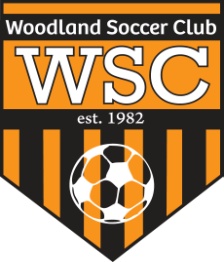 